Život v Barokní době(17. – 18. stol.)Baroko  - umělecký sloh z Itálie, řád Jezuitů nahradil renesancioslavuje Boha – kostely, kláštery, kaple, sochy svatých, morové sloupycelý život lidí spjat s jedinou povolenou vírou - katolickoumnožství ozdob, andělíčci, mramor, sochy svatých mučedníkůportál – zdobený vchodZelená Hora u Žďáru, Svatý Kopeček u Olomouce, Hostýn – poutní místavarhaní skladby, opera – Antonio Vivaldi, Johann Sebastian Bachmóda – brokát, sukně s vlečkou, korzet, krajka, punčochy, zdobená obuv, paruky 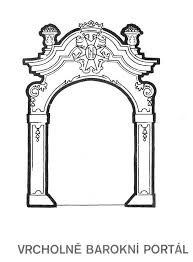 